Table S1. Excretion of Neospora caninum oocysts by the dog bioassayed during the experimental period. Fig. S1. Titres of anti-N. caninum IgG antibodies in fourteen gerbils that were orally challenged with 200 oocysts of the isolate NC-SP1. Two gerbils were euthanised seven days PI (IFAT < 50). Each gerbil is represented by a symbol inside the circles. 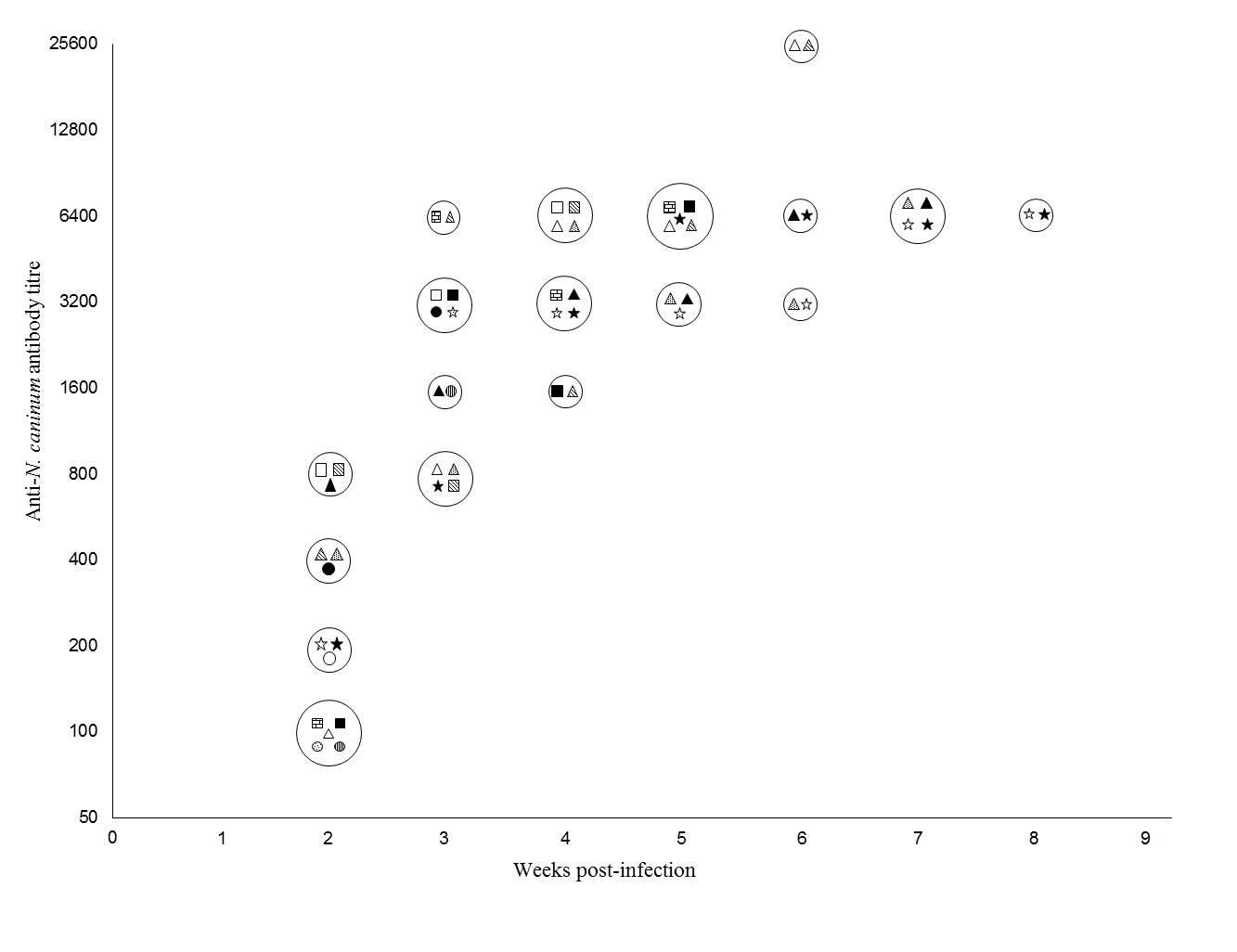 Table S2.  Neospora caninum tissue distribution in gerbils that were orally challenged with 200 oocysts of the isolate NC-SP1, based on DNA detection*.* PCR assays using the primers Np6 plus and Np21 plus.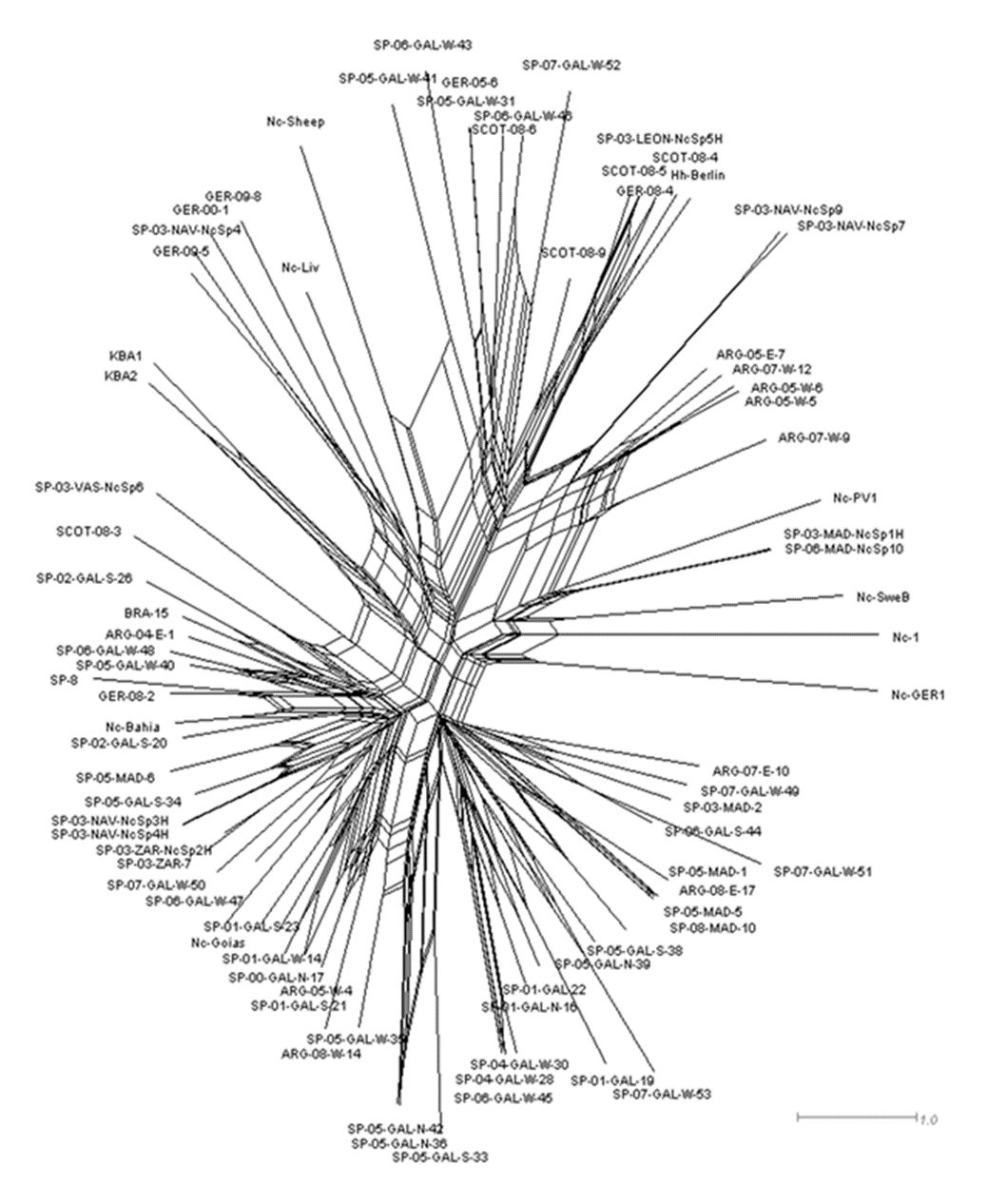 Fig. S2. Phylogenetic analysis showing genetic relationships of the Neospora caninum isolates and NC-SP1 isolate (BRA-15). Table S3. Principal Coordinates Analysis (PCoA)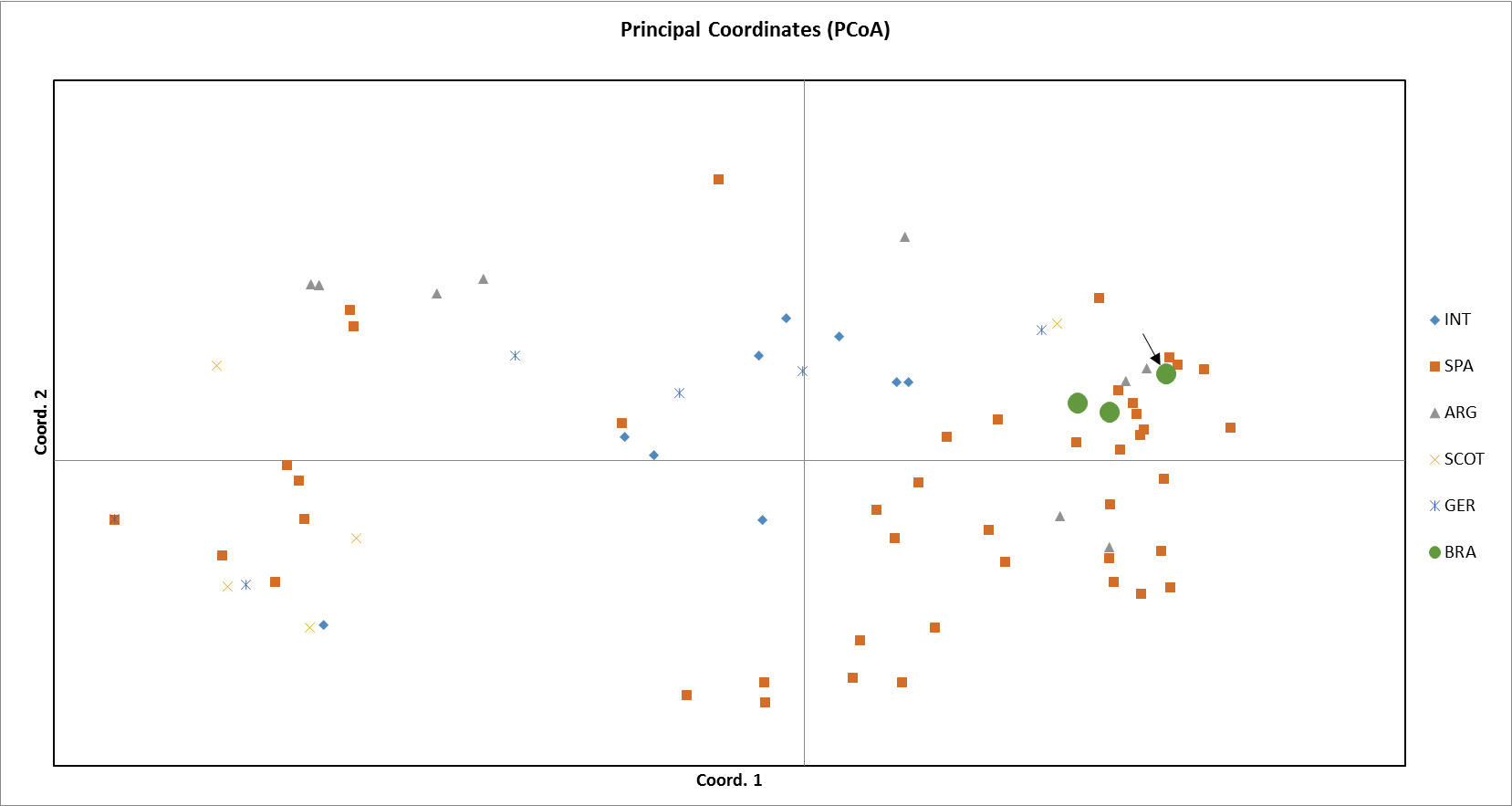 INT: Reference strains; SPA: Spain; ARG: Argentina; SCOT: Scotland; GER: Germany; BRA: Brazil. Fig. S3. Population structure based on principal coordinate analysis (PCA).Days post inoculation Amount of faeces/day (g)N. of oocysts/gTotal of oocysts/ day 1110111210210215153031071511615741223441485959468987069925247571102729708156538268914023322010100122122001113911152912902180131395695141382276Weeks post-inoculationWeeks post-inoculationWeeks post-inoculationWeeks post-inoculationWeeks post-inoculationWeeks post-inoculationWeeks post-inoculationWeeks post-inoculationTissues collected1st2nd3rd4th5th6th7th8thBloodSkeletal muscleTongueLiverSpleenDiaphragm muscle•Reproductive system•Lung••Intestine•Heart•Kidney•Mesenteric lymph node••••Eye••Spinal cord••••••Brain••••••••PCoA via Covariance matrix with data standardizationPCoA via Covariance matrix with data standardizationPCoA via Covariance matrix with data standardizationPCoA via Covariance matrix with data standardizationPCoA via Covariance matrix with data standardizationNo. of samples by populationNo. of samples by populationNo. of samples by populationNo. of samples by populationNo. of samples by populationNo. of samples by populationData SheetGD (2)GD (2)INTSPAARGSCOTGERBRAData TitleALLELE FREQALLELE FREQNo. Samples8282No. Pops.6104910562Percentage of variation explained by the first 3 axesPercentage of variation explained by the first 3 axesPercentage of variation explained by the first 3 axesPercentage of variation explained by the first 3 axesPercentage of variation explained by the first 3 axesAxisAxis123%%15,288,387,01Cum %Cum %15,2823,6630,68